Сумська міська радаVІІ СКЛИКАННЯ LV СЕСІЯРІШЕННЯвід 03 квітня 2019 року № 4889-МРм. СумиНа виконання рішення Сумського окружного адміністративного суду від 09 серпня 2018 року по справі № 818/2374/18, розглянувши звернення громадянина, надані документи, відповідно до статей 12, 81, 118, 121, 122, частини 6 статті 186 Земельного кодексу України, пункту 34 частини першої статті 26 Закону України «Про місцеве самоврядування в Україні», Сумська міська рада  ВИРІШИЛА:Відмовити в затвердженні проекту землеустрою щодо відведення земельної ділянки та наданні у власність земельної ділянки Федіну Олексію Олександровичу  за адресою: м. Суми, між вул. Льотна та просп. Козацький, площею 0,1000 га, кадастровий номер 5910136300:14:003:0051 у зв’язку з невідповідністю місця розміщення земельної ділянки, яку сформовано за результатами розроблення документації із землеустрою місцю розміщення земельної ділянки, на яку було подано заяву для отримання дозволу. Категорія та функціональне призначення земельної ділянки: землі житлової та громадської забудови Сумської міської ради для будівництва і обслуговування жилого будинку, господарських будівель і споруд (присадибна ділянка).Сумський міський голова                                                                    О.М. ЛисенкоВиконавець: Клименко Ю.М.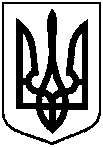 Про відмову в наданні у власність Федіну Олексію Олександровичу земельної ділянки за адресою:                        м. Суми, між вул. Льотна та                      просп. Козацький